Уважаемые жители Катав-Ивановского района!Приглашаем Вас пройти бесплатное обследование в рамках диспансеризации взрослого населения!В субботу 06.04.2019г. с 8:30 до 13:00 часов, в поликлинике кабинет №42.           Напоминаем, что диспансеризации подлежат все граждане, которым в текущем году исполняется: 21 год, 24 года, 27 лет, 30 лет, 33 года, 36 лет, 39 лет, 42 года, 45 лет, 48 лет, 51 год, 54 года, 57 лет, 60 лет, 63 года, 66 лет, 69 лет, 72 года, 75 лет, 78 лет, 81 год, 84 года, 87 лет, 90 лет, 93 года, 96 лет, 99 лет.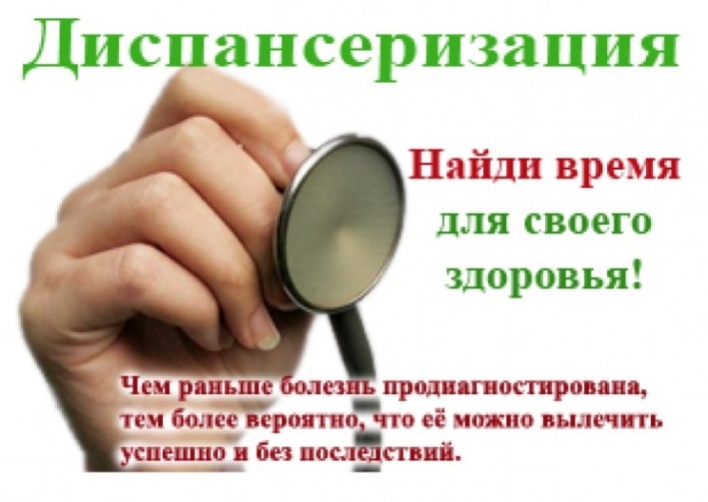 Вы сможете пройти:Анализ кала на скрытую кровьАнализ крови на уровень холестерина и глюкозыФОГМаммографиюЭКГВнутриглазное давлениеСмотровой кабинетПочему необходимо пройти диспансеризацию?Диспансеризация предоставляет всем гражданам реальную возможность проверить свое здоровье, своевременно выявить факторы риска развития хронических неинфекционных заболеваний. Либо выявить уже имеющуюся болезнь, которая пока себя не проявляет, находясь на ранней стадии, и начать эффективное лечение.Ответственность за свое здоровье несете Вы сами и в Ваших интересах сохранить его на долгие годы.